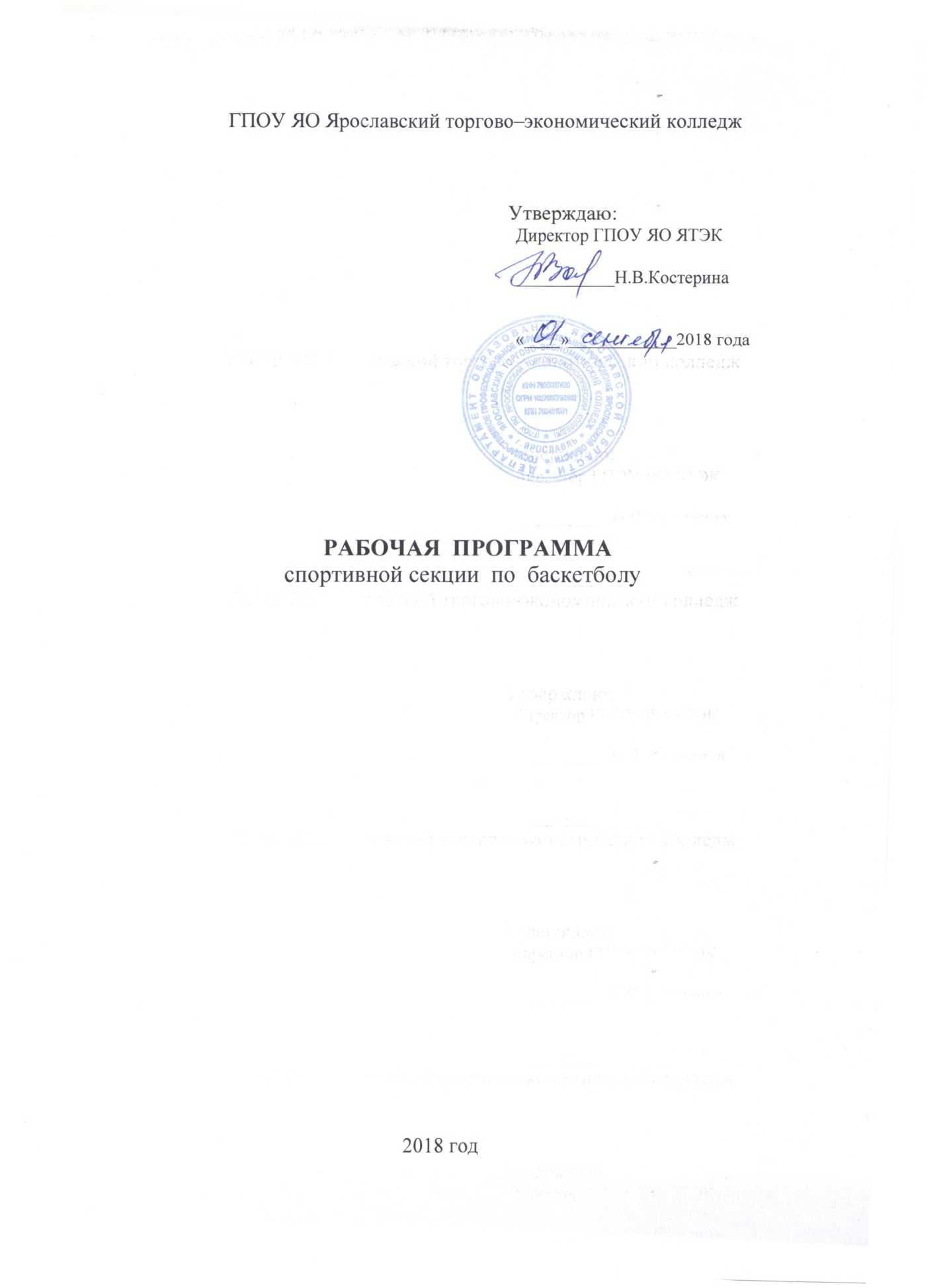  Рабочая программа разработана и составлена на основе авторской программы доктора педагогических наук В.И.Лях и кандидата педагогических наук А.А.Зданевич (комплексная программа физического воспитания учащихся 1-11 классов) М., «Просвещение»  2017 г., программа допущена Министерством образования и науки Р.Ф. «Юный баскетболист». Пособие для тренеров.  Е.Р. Яхонтова, М., «Физкультура и спорт», 1987 г.                                            СодержаниеПояснительная записка.                                   стр. 4-5Цели и задачи рабочей программы                 стр. 6-7Содержание программы                                   стр. 8-10Календарно-тематическое планирование       стр. 11-18         по баскетболуТребования к студентам после прохождения стр. 19     учебного материалаЛитература                                                                стр.20                                1. Пояснительная записка.     Физическая культура — обязательный учебный курс в профессиональных образовательных учреждениях.     В Федеральном законе «О физической культуре и спорте» от 4 декабря 2007 г. № 329–Ф3 отмечено, что организация физического воспитания и образования в образовательных учреждениях включает в себя проведение обязательных занятий по физической культуре в пределах основных образовательных программ в объёме, установленном государственными образовательными стандартами, а также дополнительных (факультативных) занятий физическими упражнениями и спортом в пределах дополнительных образовательных программ.      Дополнительными занятиями со студентами по баскетболу в сочетании с другими формами обучения: физкультурно-оздоровительными мероприятиями в режиме учебного дня, физкультурно-массовыми и спортивными мероприятиями (дни здоровья и спорта, соревнования, спортивные праздники, Спартакиады, туристические слёты и походы); достигается формирование физической культуры личности. Она включает в себя мотивацию и потребность в систематических занятиях физической культурой и спортом, овладение основными видами физкультурно-спортивной деятельности, разностороннюю физическую подготовленность.      Спортивные игры, в том числе баскетбол, являются отличным средством поддержания и укрепления здоровья, развития физических и психических качеств человека. Усложненные условия деятельности и эмоциональный подъем позволяют легче мобилизовать резервы двигательного аппарата. Большое значение при этом имеет влияние, которое оказывают занятия баскетболом на рост и развитие мозга студентов. Разнообразное воздействие во время игры стимулирует созревание нервных клеток и взаимосвязей между ними. В баскетболе постоянно изменяется игровая ситуация. Действовать приходится в зависимости от ситуации. Основной формой деятельности мозга в этих условиях является не отработка стандартных навыков, а творческая деятельность – мгновенная оценка ситуации, решение тактических задач, выбор ответных действий.      Обучение сложной техники игры основывается на приобретении на начальном этапе простейших умений обращения с мячом. Специально подобранные игровые упражнения создают неограниченные возможности для развития координационных способностей: ориентирование в пространстве, быстрота реакций и перестроение двигательных действий, точность дифференцирования, воспроизведение и оценивание пространных, силовых и временных параметров движений, способность к согласованию движений в целостные комбинации.         Важнейшим принципом обучения на занятиях является принцип дифференцированного обучения и индивидуальный подход к каждому.       Данная рабочая программа создавалась с учётом того, что система физического воспитания, объединяющая урочные, внеурочные формы занятий физическими упражнениями и спортом, должна создавать максимально благоприятные условия для раскрытия и развития не только физических, но и духовных способностей студента, его самоопределения.                         2.  Целью рабочей программы является:1. Формрование разносторонне физически развитой личности, способной активно использовать ценности физической культуры для укрепления и длительного сохранения собственного здоровья, оптимизации трудовой деятельности и организации активного отдыха.        Реализация цели рабочей программы соотносится с решением следующих образовательных задач: 1. Укрепление здоровья, улучшение осанки, профилактика плоскостопия, содействие гармоничному физическому, нравственному и социальному развитию, успешному обучению. 2. Развитие координационных (точности воспроизведения и дифференцирования, пространственных, временных и силовых параметров движений; равновесия, ритма, быстроты и точности реагирования на сигналы, согласованности движений, ориентирования в пространстве) и кондиционных (скоростных, скоростно-силовых, выносливости и гибкости) способностей. 3. Формирование элементарных знаний о личной гигиене, режиме дня, влиянии физических упражнений на состояние здоровья, работоспособность и развитие физических  способностей. 4. Выработка представлений о баскетболе, о соблюдении правил техники безопасности во время занятий. 5. Формирование установки на сохранение и укрепление здоровья, навыков здорового и безопасного образа жизни. 6. Приобщение к самостоятельным занятиям физическими упражнениями, спортивными играми, использование их в свободное время на основе формирования интересов к определённым видам двигательной активности и выявления предрасположенности к баскетболу. 7. Воспитание дисциплинированности, доброжелательного отношения к товарищам, честности, отзывчивости, смелости во время выполнения физических упражнений, содействие развитию психических процессов (представления, памяти, мышления и др.) в ходе двигательной деятельности.8. Обучение и совершенствование основным элементам игры в баскетбол.9. Подготовка к соревнованиям регионального уровня.                                          3.  Содержание программыСодержание курса структурировано по видам спортивной подготовки: теоретической, физической, технической и тактической.          
                        Теоретическая подготовка1. Развитие баскетбола в России и за рубежом. 2. Техника безопасности на занятиях.                            Физическая подготовка 1. Общая физическая подготовка 1.1. Общеразвивающие упражнения: элементарные, с весом собственного веса, с партнером, с предметами (набивными мячами, фитболами, гимнастическими палками, обручами, с мячами различного диаметра, скакалками), на снарядах (перекладина, опорный прыжок, стенка, скамейка, канат). 1.2. Подвижные игры. 1.3. Эстафеты. 
1.4. Полосы препятствий. 1.5. Акробатические упражнения (кувырки, стойки, перевороты, перекаты). 2. Специальная физическая подготовка 2.1. Упражнения для развития быстроты движений баскетболиста. 2.2. Упражнения для развития специальной выносливости баскетболиста. 2.3. Упражнения для развития скоростно-силовых качеств баскетболиста. 2.4. Упражнения для развития ловкости баскетболиста.                                   техническая подготовка 1. Упражнения без мяча 1.1. Прыжок вверх-вперед толчком одной и приземлением на одну ногу. 
1.2. Передвижение приставными шагами правым (левым) боком: · с разной скоростью; · в одном и в разных направлениях. 1.3. Передвижение правым – левым боком. 1.4. Передвижение в стойке баскетболиста. 1.5. Остановка прыжком после ускорения. 1.6. Остановка в один шаг после ускорения. 1.7. Остановка в два шага после ускорения. 1.8. Повороты на месте. 1.9. Повороты в движении. 1.10. Имитация защитных действий против игрока нападения. 1.11. Имитация действий атаки против игрока защиты. 2. Ловля и передача мяча 2.1. Двумя руками от груди, стоя на месте. 2.2. Двумя руками от груди с шагом вперед.2.3. Двумя руками от груди в движении.2.4. Передача одной рукой от плеча. 2.5. Передача одной рукой с шагом вперед. 2.6. То же после ведения мяча. 2.7. Передача одной рукой с отскоком от пола. 2.8. Передача двумя руками с отскоком от пола. 2.9. Передача одной рукой снизу от пола. 2.10. То же в движении. 2.11. Ловля мяча после полуотскока.2.12. Ловля высоко летящего мяча. 2.13. Ловля катящегося мяча, стоя на месте. 2.14. Ловля катящегося мяча в движении. 3. Ведение мяча 3.1. На месте. 3.2. В движении шагом. 3.3. В движении бегом. 3.4. То же с изменением направления и скорости. 3.5. То же с изменением высоты отскока. 3.6. Правой и левой рукой поочередно на месте. 3.7. Правой и левой рукой поочередно в движении. 3.8. Перевод мяча с правой руки на левую и обратно, стоя на месте. 4. Броски мяча 4.1. Одной рукой в баскетбольный щит с места. 4.2. Двумя руками от груди в баскетбольный щит с места. 4.3. Двумя руками от груди в баскетбольный щит после ведения и остановки. 4.4. Двумя руками от груди в баскетбольную корзину с места. 4.5. Двумя руками от груди в баскетбольную корзину после ведения. 4.6. Одной рукой в баскетбольную корзину с места. 4.7. Одной рукой в баскетбольную корзину после ведения. 4.8. Одной рукой в баскетбольную корзину после двух шагов. 4.9. В прыжке одной рукой с места. 4.10. Штрафной. 4.11. Двумя руками снизу в движении. 4.12. Одной рукой в прыжке после ловли мяча в движении. 4.13. В прыжке со средней дистанции. 4.14. В прыжке с дальней дистанции. 4.15. Вырывание мяча. 4.16. Выбивание мяча.                                   тактическая подготовка 
1. Защитные действия при опеке игрока без мяча. 2. Защитные действия при опеке игрока с мячом. 3. Перехват мяча. 4. Борьба за мяч после отскока от щита. 5. Быстрый прорыв. 6. Командные действия в защите. 7. Командные действия в нападении. 8. Игра в баскетбол с заданными тактическими действиями.               4.  Календарно-тематическое планирование                                    по баскетболу 5. Требования к студентам после прохождения учебного материалаПосле прохождения учебного материала студент  должен Знать:Характеристику современных форм построения занятий по баскетболу; Использование ОРУ в решении задач физического развития здоровья; Возрастные особенности ведущих психических процессов (внимания, памяти, мышления); Возрастные особенности развития основных физических качеств. Уметь: Быстро и ловко передвигаться по площадке (в нападении - уметь правильно “открываться”, в защите - уметь правильно “закрывать” защитника); Свободно ловить и передавать мяч различными способами и на различные расстояния; мяч правой и левой рукой; Вести мяч правой и левой рукой; Выполнять броски мяча с близкого расстояния; Осуществить контроль функционального состояния организма при выполнении физических упражнений; Определить уровень достижений оздоровительного эффекта и физического совершенства. Демонстрировать:Изученные элементы баскетбола в двусторонней учебной игре; Взаимодействия с командой в двусторонней учебной игре; Развитие физических способностей по социальным тестам средствами баскетбола и региональным тестам физической подготовленности; Возрастную динамику физической подготовленности; Оценку показателей физического развития. материально- техническое обеспечение:Спортзал (баскетбольная площадка);Баскетбольные мячи – 15 шт;Баскетбольный щит – 2 шт;Набивные мячи – 2 шт;Скакалки – 15 шт;Стойки – 5 шт.ЛитератураБайгулов Ю. П. Программа средней школы по физической культуре (внеклассная работа), М., Просвещение, 1982г.Байгулов Ю. П. Мостки к мастерству. - Спортивные игры, 1974, №4: Байгулов Ю. П:, Аверин Г. А. Атакует чемпион мира. - Спортивныe игры, 1973, N3Бубэх. и др: Тесты в спортивной практике. М., 1968.М.А. Давыдов. Судейство в баскетболе, - Москва, «Физкультура и спорт», 1983 г.Е.Р. Яхонтова. Юный баскетболист: пособие для тренеров. - Москва, «Физкультура и спорт», 1987 г. В.И. Лях, Г.Б. Мейксон. Физическое воспитание учащихся 5-7 классов: пособия для учителя. - Москва, «Просвещение», 2002 г.Комплексная программа физического воспитания учащихся 1-11  классов,  2010г.  Программный материал по спортивным играм. Баскетбол;  Внеклассная работа. Спортивные секции. Баскетбол.  (Авторы: доктор педагогических наук В.И.Лях, кандидат педагогических наук А.А. Зданевич). Программа допущена Министерством образования Российской Федерации. (2010г).№Тема и содержание занятияСтуденты должны знать и уметь1-2Правила т/безопасности на занятиях. Стойка и передвижение игрока. Передача мяча двумя руками от груди в движении. Ведение мяча с изменением направления и высоты отскока Правила игры в баскетбол. Развитие координационных способностей. Знать правила т/безопасности на занятиях. Выполнять передачу мяча двумя руками от груди в движении, ведение мяча с изменением направления и высоты отскока3-4Развитие баскетбола в России. Ведение мяча с изменением направления и высоты отскока. Остановка двумя шагами. Передача мяча двумя руками от груди в движении. Сочетание приёмов: ведение, передача, бросок. Развитие скоростных способностей. Игра в баскетбол.Знать о развитии баскетбола в России. Уметь играть в баскетбол по правилам. Выполнять сочетание приёмов: ведение, передача, бросок.5-6Ведение мяча с разной высотой отскока. Передача мяча двумя руками от груди в парах на месте и в движении. Развитие скоростных способностей. Терминология  баскетбола. Игра в баскетбол.Уметь правильно выполнять ведение мяча с разной высотой отскока.7-8Основные правила игры в баскетбол. Ведение мяча с разной высотой отскока. Передача мяча двумя руками от груди в парах на месте и в движении. Вырывание мяча. Развитие координационных способностей. Терминология  баскетбола. Игра в баскетбол.Знать терминологию  баскетбола. Уметь выполнять вырывание мяча.9-10Стойка и передвижение игрока. Ведение мяча на месте и в движении. Перехват мяча. Бросок одной рукой от плеча после остановки. Передачи мяча в тройках в движении. Позиционное нападение 5:0. Развитие скоростных способностей. Игра в баскетбол.Уметь играть в баскетбол по правилам, правильно выполнять технические приёмы.11-12Ведение мяча на месте и в движении. Перехват мяча. Бросок мяча одной от плеча в движении после ловли мяча. Бросок одной рукой от плеча после остановки. Передачи мяча в тройках в движении. Позиционное нападение 5:0.  Развитие координационных способностей. Игра в баскетбол. Уметь правильно выполнять технические приёмы13-14Перехват мяча. Бросок двумя руками от головы после остановки. Передачи мяча в тройках в движении. Терминология баскетбола. Развитие скоростных способностей. Игра в баскетбол.Уметь правильно выполнять технические приёмы.15-16Стойка и передвижение игрока. Ведение мяча в движении. Перехват мяча. Бросок одной рукой от плеча и двумя от головы после остановки. Сочетание приёмов. Нападение быстрым прорывом. Развитие координационных способностей. Игра в баскетбол.Уметь играть в баскетбол, правильно выполнять технические приёмы.17-18Совершенствование стоек, передвижений и остановок. Прыжок толчком одной и двух ног. Остановка прыжком. Остановка двумя шагами. Повороты вперёд и назад. Бросок одной рукой от плеча и двумя от головы после остановки. Правила т/безопасности на занятиях. Развитие выносливости.Уметь правильно выполнять технические приёмы в передвижении и остановках.19-20Совершенствование ловли мяча. Ловля мяча двумя руками при поступательном движении и при движении сбоку. Ловля мяча одной рукой на месте и в движении, ловля мяча одной рукой в прыжке.  Ловля мяча двумя руками при встречном движении. Развитие скоростных способностей.Уметь правильно выполнять технические приёмы по ловле мяча одной и двумя руками на месте и в движении. 21-22Совершенствование передач мяча: Передача мяча двумя руками сверху. Передача мяча двумя руками от груди, снизу  (с отскоком). Передача мяча двумя руками с места и в движении, передача мяча двумя руками в прыжке. Передача мяча двумя руками (встречные и поступательные). Передача мяча двумя руками на одном уровне. Передача мяча двумя руками (сопровождающие). Развитие скоростных способностей.Уметь правильно выполнять технические приёмы по передаче мяча двумя руками на месте и в движении.23-24Физическое воспитание и спортивная тренировка как фактор и средство физического и психического развития. Совершенствование передач одной рукой: Передача мяча одной рукой сверху, одной рукой от головы. Передача мяча одной рукой от плеча и рукой сбоку (с отскоком). Передача мяча одной рукой снизу (с отскоком). Передача мяча одной рукой с места и в движении. Передача мяча одной рукой в прыжке. Развитие скоростныхУметь играть в баскетбол, правильно выполнять технические приёмы по передаче мяча одной рукой на месте и в движении.25-26Совершенствование ведения мяча. Обводка соперника с изменением высоты отскока. Обводка соперника с изменением направления и скорости. Обводка соперника с поворотом и переводом мяча. Обводка соперника, с использованием несколько приёмов подряд (сочетание). Развитие выносливости.Уметь правильно выполнять технические приёмы по ведению мяча на месте и в движении.27-28Специфика развития физических качеств – выносливости, ловкости, гибкости, координации движений, скоростных, силовых и скоростно-силовых способностей. Совершенствование бросков мяча двумя руками. Броски в корзину двумя руками от груди и двумя руками снизу. Броски в корзину с отскоком и без отскока от щита. Броски в корзину двумя руками в прыжке. Броски в корзину двумя руками  (дальние, средние и ближние). Броски в корзину двумя руками прямо перед щитом,  под углом к щиту и параллельно щиту. Развитие скоростных способностей. Игра в баскетболЗнать специфику развития физических качеств – выносливости, ловкости, гибкости, координации движений, скоростных, силовых и скоростно-силовых способностей. Уметь правильно выполнять технические приёмы по броскам мяча в корзину на месте и в движении, играть в баскетбол.29-30Совершенствование бросков мяча одной рукой. Броски в корзину одной рукой сверху и одной рукой от плеча. Броски в корзину одной рукой снизу. Броски в корзину одной рукой с отскоком от щита. Броски в корзину одной рукой с места и в движении. Броски в корзину одной рукой в прыжке. Броски в корзину одной рукой (дальние, средние и ближние). Броски в корзину одной рукой прямо перед щитом,  под углом и параллельно щиту. Развитие координационных способностей. Игра в баскетбол. Уметь правильно выполнять технические приёмы по броскам мяча в корзину на месте и в движении.31-32Тактика нападения: Выход для получения мяча. Выход для отвлечения мяча. Атака корзины. «Передай мяч и выходи». Заслон. Наведение. Пересечение. Треугольник. Тройка. Малая восьмерка. Скрестный выход. Сдвоенный заслон. Наведение на двух игроков. Развитие скоростных способностей. Игра в баскетбол.Знать и применять основные технические действия в нападении, играть в баскетбол по правилам.33-34Тактика нападения: Заслон. Наведение. Пересечение. Треугольник. Тройка. Малая восьмерка. Скрестный выход. Сдвоенный заслон. Наведение на двух игроков. Развитие координационных способностей. Игра в баскетбол. Знать и применять основные технические действия в нападении.35-36Тактика нападения: Выход для получения мяча. Выход для отвлечения мяча. Атака корзины. Заслон. Наведение. Пересечение. Треугольник. Тройка. Малая восьмерка. Скрестный выход. Сдвоенный заслон. Наведение на двух игроков. Развитие скоростных способностей. Игра в баскетбол.Знать и применять основные технические действия в нападении, играть в баскетбол по правилам.37-38Тактика нападения: Треугольник. Тройка. Малая восьмерка. Скрестный выход. Сдвоенный заслон. Наведение на двух игроков. Развитие координационных способностей. Игра в баскетбол.Знать и применять основные технические действия в нападении.39-40Особенности физиологической адаптации организма детей и подростков к учебно-тренировочным воздействиям. Тактика нападения: Система быстрого прорыва. Система эшелонированного прорыва. Система нападения через центрового. Развитие выносливости. Игра в баскетбол в численном большинстве и меньшинстве.Знать особенности физиологической адаптации организма детей и подростков к учебно-тренировочным воздействиям. Применять основные технические действия в нападении, играть в баскетбол по правилам.41-42Тактика защиты: Противодействие получению мяча. Противодействие выходу на свободное место. Противодействие атаке корзины. Подстраховка. Переключение. Проскальзывание. Развитие скоростных способностей. Игра в баскетбол.Знать и применять основные технические действия в защите.43-44Тактика защиты. Групповой отбор мяча: Против тройки. Против малой восьмерки. Против скрестного выхода. Против сдвоенного заслона. Против наведения на двух. Развитие выносливости. Игра в баскетбол.Знать и применять основные технические действия в защите, играть в баскетбол по правилам.45-46Тактика защиты. Система личной защиты. Система зонной защиты. Система смешанной защиты. Система личного прессинга. Система зонного прессинга. Игра в большинстве. Игра в меньшинстве. Развитие координационных способностей. Игра в баскетбол. Знать и применять основные технические действия в защите.47-48Совершенствование ведения мяча с изменением скорости и направления. Варианты бросков мяча (совершенствование). Вырывание и выбивание, перехват, накрывание мяча. Штрафной бросок. Развитие координационных способностей. Игра в баскетбол.Уметь правильно выполнять технические приёмы по вырыванию, выбиванию и перехвату мяча. 49-50Совершенствование техники перемещений и владения мячом. Варианты бросков мяча (совершенствование).  Индивидуальные, групповые и командные тактические действия в нападении и защите. Развитие координационных и силовых способностей. Игра в баскетбол. Уметь правильно выполнять технические приёмы.51-52Техника нападения. Сочетание способов передвижения с техническими приемами.  Индивидуальные, групповые и командные тактические действия в нападении. Развитие координационных способностей. Игра в баскетбол.Уметь правильно выполнять технические приёмы.53-54Техника нападения. Передвижение: стойка баскетболиста, ходьба и бег, передвижение приставными шагами (лицом и спиной вперед, вправо, влево), остановки (шагом, прыжком), повороты, прыжки, повороты в движении, сочетание способов передвижения с техническими приемами. Развитие выносливости. Игра в баскетбол.Уметь правильно выполнять технические приёмы, играть в баскетбол.55-56Техника нападения. Ведение мяча: с высоким отскоком, с низким отскоком, с изменением скорости передвижения, с изменением высоты отскока, с переводом мяча на другую руку, с изменением направления движения, с обводкой препятствия. Обманные действия: финт на рывок, финт на бросок, финт на проход. Развитие выносливости. Игра в баскетбол. Уметь правильно выполнять технические приёмы по ведению мяча на месте и в движении, играть в баскетбол по правилам.57-58Техника защиты. Техника передвижения: стойка защитника с выставленной вперед ногой, стойка со ступнями на одной линии, передвижение в защитной стойке вперед, назад, в стороны, сочетание способов передвижения с техническими приемами защиты. Развитие координационных способностей. Игра в баскетбол.Уметь правильно выполнять технические приёмы.59-60Тактика нападения. Индивидуальные действия: выход на свободное место с целью получения мяча, выбор способа ловли в зависимости от направления и силы полета, выбор способа передачи в зависимости от расстояния, применение изученных технических приемов нападения в зависимости от ситуации на площадке, действие одного защитника против двух нападающих. Развитие скоростных способностей. Игра в баскетбол.Уметь правильно выполнять технические приёмы.61-62Тактика нападения. Групповые действия: взаимодействие двух игроков: «передай мяч – выходи», взаимодействие трех игроков – «треугольник», взаимодействие двух игроков с заслонами (внутренним, наружным), взаимодействие двух игроков – переключение.  Развитие скоростных способностей. Игра в баскетбол.Уметь правильно выполнять технические приёмы.63-64Тактика нападения. Командные действия: организация командных действий по принципу выхода на свободное место, организация командных действий с использованием изученных групповых взаимодействий, позиционное нападение с заслонами, организация командных действий против применения противником быстрого прорыва. Развитие координационных способностей. Игра в баскетбол.Уметь правильно выполнять технические приёмы, играть в баскетбол по правилам.65-66Тактика защиты. Индивидуальные действия: выбор места по отношению к нападающему с мячом, применение изученных защитных стоек и передвижений в зависимости от действия и расположения нападающего, выбор места и способа противодействия нападающему без мяча в зависимости от места нахождения мяча, противодействие нападающему при выходе на свободное место для получения мяча, действие одного защитника против двух нападающих в системе быстрого прорыва, противодействия при бросках в корзину. Развитие скоростных способностей. Игра в баскетбол.Уметь правильно выполнять технические приёмы, играть в баскетбол по правилам.67-68Учебная игра.Играть в баскетбол по правилам.69-70Соревнования по баскетболу.Играть в баскетбол по правилам.71-72Учебная игра.Играть в баскетбол по правилам.73-74Соревнования по баскетболу.Играть в баскетбол по правилам.